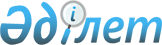 2023-2025 жылдарға арналған Ақан Құрманов ауылдық округінің бюджеті туралыАқмола облысы Атбасар аудандық мәслихатының 2022 жылғы 23 желтоқсандағы № 7С 26/12 шешімі.
      Қазақстан Республикасының Бюджет кодексінің 9-1-бабының 2-тармағына, "Қазақстан Республикасындағы жергілікті мемлекеттік басқару және өзін-өзі басқару туралы" Қазақстан Республикасының Заңының 6-бабының 1-тармағының 1) тармақшасына сәйкес, Атбасар аудандық мәслихаты ШЕШТІ:
      1. 2023-2025 жылдарға арналған Ақан Құрманов ауылдық округінің бюджеті тиісінше 1, 2 және 3-қосымшаларға сәйкес, оның ішінде 2023 жылға келесі көлемдерде бекітілсін:
      1) кірістер – 23 621,0 мың теңге, оның ішінде:
      салықтық түсімдер – 8 587,5 мың теңге;
      салықтық емес түсімдер – 2,5 мың теңге;
      негізгі капиталды сатудан түсетін түсімдер – 0 теңге;
      трансферттер түсімі – 15 031,0 мың теңге;
      2) шығындар – 24 089,3 мың теңге;
      3) таза бюджеттік кредиттеу – 0 теңге:
      бюджеттік кредиттер – 0 теңге;
      бюджеттік кредиттерді өтеу – 0 теңге;
      4) қаржы активтерімен операциялар бойынша сальдо – 0 теңге:
      қаржы активтерін сатып алу – 0 теңге;
      мемлекеттің қаржы активтерін сатудан түсетін түсімдер – 0 теңге;
      5) бюджет тапшылығы (профициті) – -468,3 мың теңге;
      6) бюджет тапшылығын қаржыландыру (профицитін пайдалану) – 468,3 мың теңге:
      қарыздар түсімі – 0 теңге;
      қарыздарды өтеу – 0 теңге;
      бюджет қаражатының пайдаланылатын қалдықтары – 468,3 мың теңге.
      Ескерту. 1-тармақ жаңа редакцияда - Ақмола облысы Атбасар аудандық мәслихатының 17.11.2023 № 8С 9/6 (01.01.2023 бастап қолданысқа енгiзiледi) шешімімен.


      2. 2023 жылға арналған Ақан Құрманов ауылдық округінің бюджетінде, аудандық бюджеттен Ақан Құрманов ауылдық округінің бюджетіне берiлетiн 14 531 мың теңге сомада бюджеттік субвенцияның көлемі қарастырылғаны ескерілсін.
      3. 2023 жылға арналған Ақан Құрманов ауылдық округінің бюджетінде жоғары тұрған бюджеттерден нысаналы трансферттер 4-қосымшаға сәйкес қарастырылғаны ескерілсін.
      4. Осы шешім 2023 жылғы 1 қаңтардан бастап қолданысқа енгізіледі. 2023 жылға арналған Ақан Құрманов ауылдық округінің бюджеті
      Ескерту. 1-қосымша жаңа редакцияда - Ақмола облысы Атбасар аудандық мәслихатының 17.11.2023 № 8С 9/6 (01.01.2023 бастап қолданысқа енгiзiледi) шешімімен. 2024 жылға арналған Ақан Құрманов ауылдық округінің бюджеті 2025 жылға арналған Ақан Құрманов ауылдық округінің бюджеті 2023 жылға арналған жоғары тұрған бюджеттерден нысаналы трансферттер
      Ескерту. 4-қосымша жаңа редакцияда - Ақмола облысы Атбасар аудандық мәслихатының 17.11.2023 № 8С 9/6 (01.01.2023 бастап қолданысқа енгiзiледi) шешімімен.
					© 2012. Қазақстан Республикасы Әділет министрлігінің «Қазақстан Республикасының Заңнама және құқықтық ақпарат институты» ШЖҚ РМК
				
      Атбасар аудандықмәслихатының хатшысы

Б.Қамбатыров
Атбасар аудандық мәслихатының
2022 жылғы 23 желтоқсандағы
№ 7С 26/12 шешіміне
1 қосымша
Санаты
Санаты
Санаты
Санаты
Сома,
мың теңге
Сыныбы
Сыныбы
Сыныбы
Сома,
мың теңге
Кіші сыныбы
Кіші сыныбы
Сома,
мың теңге
Атауы
Сома,
мың теңге
I. Кірістер
23 621,0
1
Салықтық түсімдер
8 587,5
01
Табыс салығы
754,0
2
Жеке табыс салығы
754,0
04
Меншікке салынатын салықтар
5 352,5
1
Мүлікке салынатын салықтар
171,6
3
Жер салығы
200,0
4
Көлік құралдарына салынатын салық
3142,8
5
Бірыңғай жер салығы
1838,1
05
Тауарларға, жұмыстарға және қызметтерге салынатын iшкi салықтар
2 481,0
3
Табиғи және басқа да ресурстарды пайдаланғаны үшін түсетін түсімдер
2 481,0
2
Салықтық емес түсімдер
2,5
06
Басқа да салықтық емес түсімдер
2,5
1
Білім беру инфрақұрылымын қолдау қорына түсетін түсімдерді қоспағанда, жергілікті бюджетке түсетін басқа да салықтық емес түсімдер
2,5
3
Негізгі капиталды сатудан түсетін түсімдер
0
4
Трансферттер түсімі
15 031,0
02
Мемлекеттiк басқарудың жоғары тұрған органдарынан түсетiн трансферттер
15 031,0
3
Аудандардың (облыстық маңызы бар қаланың) бюджетінен трансферттер
15 031,0
Функционалдық топ
Функционалдық топ
Функционалдық топ
Функционалдық топ
Сома,
мың теңге
Бюджеттік бағдарламалардың әкiмшiсi
Бюджеттік бағдарламалардың әкiмшiсi
Бюджеттік бағдарламалардың әкiмшiсi
Сома,
мың теңге
Бағдарлама
Бағдарлама
Сома,
мың теңге
Атауы
Сома,
мың теңге
II. Шығындар
24 089,3
01
Жалпы сипаттағы мемлекеттiк қызметтер
21 497,8
01
124
Аудандық маңызы бар қала, ауыл, кент, ауылдық округ әкімінің аппараты
21 497,8
01
124
001
Аудандық маңызы бар қала, ауыл, кент, ауылдық округ әкімінің қызметін қамтамасыз ету жөніндегі қызметтер
21 497,8
07
Тұрғын үй-коммуналдық шаруашылық
2 086,5
07
124
Аудандық маңызы бар қала, ауыл, кент, ауылдық округ әкімінің аппараты
2 086,5
07
124
008
Елді мекендердегі көшелерді жарықтандыру
1 586,5
07
124
011
Елді мекендерді абаттандыру мен көгалдандыру
500,0
12
Көлiк және коммуникация
500,0
12
124
Аудандық маңызы бар қала, ауыл, кент, ауылдық округ әкімінің аппараты
500,0
12
124
013
Аудандық маңызы бар қалаларда, ауылдарда, кенттерде, ауылдық округтерде автомобиль жолдарының жұмыс істеуін қамтамасыз ету
500,0
15
Трансферттер
5,0
15
124
Аудандық маңызы бар қала, ауыл, кент, ауылдық округ әкімінің аппараты
5,0
15
124
048
Пайдаланылмаған (толық пайдаланылмаған) нысаналы трансферттерді қайтару
5,0
III. Таза бюджеттік кредиттеу
0
Бюджеттік кредиттер
0
Бюджеттiк кредиттердi өтеу 
0
IV. Қаржы активтерімен операциялар бойынша сальдо
0
Қаржы активтерiн сатып алу 
0
Мемлекеттің қаржы активтерiн сатудан түсетiн түсiмдер 
0
V. Бюджет тапшылығы (профициті)
-468,3
VI. Бюджет тапшылығын қаржыландыру (профицитін пайдалану) 
468,3
Қарыздар түсімі
0
Қарыздарды өтеу
0
Бюджет қаражатының пайдаланылатын қалдықтары
468,3
8
Бюджет қаражатының пайдаланылатын қалдықтары
468,3
01
Бюджет қаражаты қалдықтары
468,3
1
Бюджет қаражатының бос қалдықтары
468,3Атбасар аудандық мәслихатының
2022 жылғы 23 желтоқсандағы
№ 7С 26/12 шешіміне
2 қосымша
Санаты
Санаты
Санаты
Санаты
Сома, мың теңге
Сыныбы
Сыныбы
Сыныбы
Сома, мың теңге
Кіші сыныбы
Кіші сыныбы
Сома, мың теңге
Атауы
Сома, мың теңге
I. Кірістер
23 681
1
Салықтық түсімдер
8 808
01
Табыс салығы
366
2
Жеке табыс салығы
366
04
Меншікке салынатын салықтар
5 961
1
Мүлікке салынатын салықтар
250
3
Жер салығы
200
4
Көлік құралдарына салынатын салық
4 905
5
Бірыңғай жер салығы
606
05
Тауарларға, жұмыстарға және қызметтерге салынатын iшкi салықтар
2 481
3
Табиғи және басқа да ресурстарды пайдаланғаны үшін түсетін түсімдер
2 481
2
Салықтық емес түсімдер
0
3
Негізгі капиталды сатудан түсетін түсімдер
0
4
Трансферттер түсімі
14 873
02
Мемлекеттiк басқарудың жоғары тұрған органдарынан түсетiн трансферттер
14 873
3
Аудандардың (облыстық маңызы бар қаланың) бюджетінен трансферттер
14 873
Функционалдық топ
Функционалдық топ
Функционалдық топ
Функционалдық топ
Сома, мың теңге
Бюджеттік бағдарламалардың әкiмшiсi
Бюджеттік бағдарламалардың әкiмшiсi
Бюджеттік бағдарламалардың әкiмшiсi
Сома, мың теңге
Бағдарлама
Бағдарлама
Сома, мың теңге
Атауы
Сома, мың теңге
II. Шығындар
23 681
01
Жалпы сипаттағы мемлекеттiк қызметтер
21 097
01
124
Аудандық маңызы бар қала, ауыл, кент, ауылдық округ әкімінің аппараты
21 097
01
124
001
Аудандық маңызы бар қала, ауыл, кент, ауылдық округ әкімінің қызметін қамтамасыз ету жөніндегі қызметтер
21 097
07
Тұрғын үй-коммуналдық шаруашылық
2 084
07
124
Аудандық маңызы бар қала, ауыл, кент, ауылдық округ әкімінің аппараты
2 084
07
124
008
Елді мекендердегі көшелерді жарықтандыру
1 584
07
124
011
Елді мекендерді абаттандыру мен көгалдандыру
500
12
Көлiк және коммуникация
500
12
124
Аудандық маңызы бар қала, ауыл, кент, ауылдық округ әкімінің аппараты
500
12
124
013
Аудандық маңызы бар қалаларда, ауылдарда, кенттерде, ауылдық округтерде автомобиль жолдарының жұмыс істеуін қамтамасыз ету
500
III. Таза бюджеттік кредиттеу
0
Бюджеттік кредиттер
0
Бюджеттiк кредиттердi өтеу 
0
IV. Қаржы активтерімен операциялар бойынша сальдо
0
Қаржы активтерiн сатып алу 
0
Мемлекеттің қаржы активтерiн сатудан түсетiн түсiмдер 
0
V. Бюджет тапшылығы (профициті)
0
VI. Бюджет тапшылығын қаржыландыру (профицитін пайдалану) 
0
Қарыздар түсімі
0
Қарыздарды өтеу
0
Бюджет қаражатының пайдаланылатын қалдықтары
0Атбасар аудандық мәслихатының
2022 жылғы 23 желтоқсандағы
№ 7С 26/12 шешіміне
3 қосымша
Санаты
Санаты
Санаты
Санаты
Сома, мың теңге
Сыныбы
Сыныбы
Сыныбы
Сома, мың теңге
Кіші сыныбы
Кіші сыныбы
Сома, мың теңге
Атауы
Сома, мың теңге
I. Кірістер
23 747
1
Салықтық түсімдер
9 004
01
Табыс салығы
379
2
Жеке табыс салығы
379
04
Меншікке салынатын салықтар
6 144
1
Мүлікке салынатын салықтар
250
3
Жер салығы
200
4
Көлік құралдарына салынатын салық
5 088
5
Бірыңғай жер салығы
606
05
Тауарларға, жұмыстарға және қызметтерге салынатын iшкi салықтар
2 481
3
Табиғи және басқа да ресурстарды пайдаланғаны үшін түсетін түсімдер
2 481
2
Салықтық емес түсімдер
0
3
Негізгі капиталды сатудан түсетін түсімдер
0
4
Трансферттер түсімі
14 743
02
Мемлекеттiк басқарудың жоғары тұрған органдарынан түсетiн трансферттер
14 743
3
Аудандардың (облыстық маңызы бар қаланың) бюджетінен трансферттер
14 743
Функционалдық топ
Функционалдық топ
Функционалдық топ
Функционалдық топ
Сома, мың теңге
Бюджеттік бағдарламалардың әкiмшiсi
Бюджеттік бағдарламалардың әкiмшiсi
Бюджеттік бағдарламалардың әкiмшiсi
Сома, мың теңге
Бағдарлама
Бағдарлама
Сома, мың теңге
Атауы
Сома, мың теңге
II. Шығындар
23 747
01
Жалпы сипаттағы мемлекеттiк қызметтер 
21 163
01
124
Аудандық маңызы бар қала, ауыл, кент, ауылдық округ әкімінің аппараты
21 163
01
124
001
Аудандық маңызы бар қала, ауыл, кент, ауылдық округ әкімінің қызметін қамтамасыз ету жөніндегі қызметтер
21 163
07
Тұрғын үй-коммуналдық шаруашылық
2 084
07
124
Аудандық маңызы бар қала, ауыл, кент, ауылдық округ әкімінің аппараты
2 084
07
124
008
Елді мекендердегі көшелерді жарықтандыру
1 584
07
124
011
Елді мекендерді абаттандыру мен көгалдандыру
500
12
Көлiк және коммуникация
500
12
124
Аудандық маңызы бар қала, ауыл, кент, ауылдық округ әкімінің аппараты
500
12
124
013
Аудандық маңызы бар қалаларда, ауылдарда, кенттерде, ауылдық округтерде автомобиль жолдарының жұмыс істеуін қамтамасыз ету
500
III. Таза бюджеттік кредиттеу
0
Бюджеттік кредиттер
0
Бюджеттiк кредиттердi өтеу 
0
IV. Қаржы активтерімен операциялар бойынша сальдо
0
Қаржы активтерiн сатып алу 
0
Мемлекеттің қаржы активтерiн сатудан түсетiн түсiмдер 
0
V. Бюджет тапшылығы (профициті)
0
VI. Бюджет тапшылығын қаржыландыру (профицитін пайдалану) 
0
Қарыздар түсімі
0
Қарыздарды өтеу
0
Бюджет қаражатының пайдаланылатын қалдықтары
0Атбасар аудандық мәслихатының
2022 жылғы 23 желтоқсандағы
№ 7С 26/12 шешіміне
4 қосымша
Атауы
Сома,
мың теңге
Барлығы
500,0
Аудандық бюджеттен ағымдағы нысаналы трансферттер
500,0
Автомобиль жолдарының жұмыс істеуін қамтамасыз ету
500,0